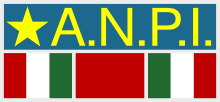 SEZIONE DI POZZUOLO DEL FRIULI, MORTEGLIANO, TALMASSONS, CASTIONS DI STRADA, PAVIA DI UDINECELEBRAZIONE DEL 74° ANNIVERSARIO DELLA LIBERAZIONE DELL’ITALIA DAL NAZIFASCISMOSabato 13 APRILE 2019 ore 16.00Una delegazione delle sezioni locali porta un fiore sulle tombe e sui monumenti dei caduti partigiani ore 18.00presso la “Palacine”Piazza Julia – Pozzuolo del FriuliPresentazione del libro:“COME PASSERI SPERDUTI.  Ennio Trivellin , un sedicenne al lager”Interviene l’autore:Ennio TrivellinSopravvissuto alla deportazione nel campo di sterminio di Mauthausen TUTTI I CITTADINI SONO INVITATI